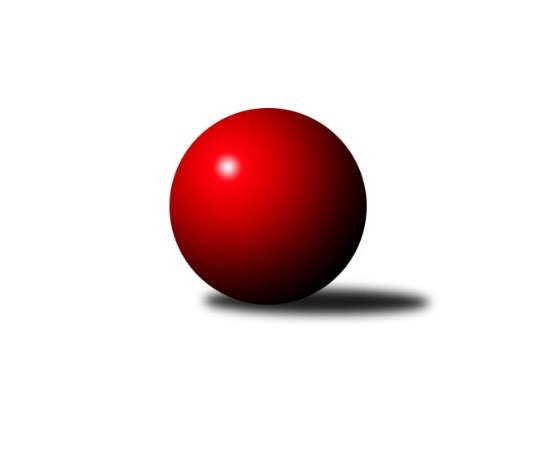 Č.22Ročník 2022/2023	4.5.2024 3. KLM B 2022/2023Statistika 22. kolaTabulka družstev:		družstvo	záp	výh	rem	proh	skore	sety	průměr	body	plné	dorážka	chyby	1.	KK Konstruktiva Praha	22	18	1	3	125.5 : 50.5 	(320.5 : 207.5)	3317	37	2213	1104	28.2	2.	TJ Dynamo Liberec	22	15	2	5	105.5 : 70.5 	(271.0 : 257.0)	3287	32	2194	1093	27.8	3.	SKK Hořice B	22	13	2	7	97.0 : 79.0 	(266.0 : 262.0)	3242	28	2184	1058	35.3	4.	TJ Sokol Benešov	22	12	2	8	98.0 : 78.0 	(283.5 : 244.5)	3297	26	2218	1079	29	5.	TJ Kuželky Česká Lípa	22	11	1	10	91.0 : 85.0 	(269.0 : 259.0)	3272	23	2208	1064	32.2	6.	TJ Tesla Pardubice	22	11	1	10	86.5 : 89.5 	(253.0 : 275.0)	3259	23	2197	1062	31.5	7.	KK Kolín	22	8	2	12	81.5 : 94.5 	(257.0 : 271.0)	3248	18	2204	1044	31.9	8.	KK Slavoj Praha B	22	8	2	12	73.5 : 102.5 	(232.0 : 296.0)	3193	18	2171	1021	41.2	9.	SK Žižkov Praha	22	8	0	14	76.5 : 99.5 	(263.0 : 265.0)	3246	16	2194	1052	34.2	10.	KK Jiří Poděbrady	22	7	2	13	74.0 : 102.0 	(255.5 : 272.5)	3244	16	2195	1049	32.4	11.	SKK Vrchlabí SPVR	22	7	0	15	73.0 : 103.0 	(241.0 : 287.0)	3202	14	2190	1013	39.5	12.	KK Vysoké Mýto	22	5	3	14	74.0 : 102.0 	(256.5 : 271.5)	3211	13	2172	1039	33Tabulka doma:		družstvo	záp	výh	rem	proh	skore	sety	průměr	body	maximum	minimum	1.	KK Konstruktiva Praha	11	10	0	1	66.5 : 21.5 	(166.0 : 98.0)	3310	20	3414	3210	2.	TJ Dynamo Liberec	11	8	1	2	56.0 : 32.0 	(134.5 : 129.5)	3295	17	3495	2909	3.	SKK Hořice B	11	8	1	2	52.0 : 36.0 	(135.5 : 128.5)	3345	17	3430	3255	4.	TJ Sokol Benešov	11	8	0	3	54.0 : 34.0 	(150.0 : 114.0)	3215	16	3308	3120	5.	TJ Kuželky Česká Lípa	11	8	0	3	53.0 : 35.0 	(141.0 : 123.0)	3363	16	3490	3263	6.	TJ Tesla Pardubice	11	7	1	3	49.0 : 39.0 	(131.5 : 132.5)	3233	15	3311	3166	7.	KK Slavoj Praha B	11	7	0	4	45.5 : 42.5 	(131.5 : 132.5)	3319	14	3480	3221	8.	KK Vysoké Mýto	11	5	3	3	50.0 : 38.0 	(140.5 : 123.5)	3287	13	3369	3191	9.	SK Žižkov Praha	11	6	0	5	43.0 : 45.0 	(138.0 : 126.0)	3281	12	3384	3184	10.	KK Kolín	11	5	1	5	46.5 : 41.5 	(133.5 : 130.5)	3290	11	3381	3211	11.	KK Jiří Poděbrady	11	4	2	5	44.5 : 43.5 	(133.0 : 131.0)	3276	10	3386	3188	12.	SKK Vrchlabí SPVR	11	5	0	6	43.0 : 45.0 	(124.0 : 140.0)	3193	10	3296	3093Tabulka venku:		družstvo	záp	výh	rem	proh	skore	sety	průměr	body	maximum	minimum	1.	KK Konstruktiva Praha	11	8	1	2	59.0 : 29.0 	(154.5 : 109.5)	3317	17	3422	3160	2.	TJ Dynamo Liberec	11	7	1	3	49.5 : 38.5 	(136.5 : 127.5)	3286	15	3400	3075	3.	SKK Hořice B	11	5	1	5	45.0 : 43.0 	(130.5 : 133.5)	3232	11	3389	3154	4.	TJ Sokol Benešov	11	4	2	5	44.0 : 44.0 	(133.5 : 130.5)	3305	10	3429	3200	5.	TJ Tesla Pardubice	11	4	0	7	37.5 : 50.5 	(121.5 : 142.5)	3262	8	3379	3065	6.	TJ Kuželky Česká Lípa	11	3	1	7	38.0 : 50.0 	(128.0 : 136.0)	3263	7	3413	3126	7.	KK Kolín	11	3	1	7	35.0 : 53.0 	(123.5 : 140.5)	3243	7	3367	3068	8.	KK Jiří Poděbrady	11	3	0	8	29.5 : 58.5 	(122.5 : 141.5)	3241	6	3373	3119	9.	SK Žižkov Praha	11	2	0	9	33.5 : 54.5 	(125.0 : 139.0)	3251	4	3374	3119	10.	SKK Vrchlabí SPVR	11	2	0	9	30.0 : 58.0 	(117.0 : 147.0)	3203	4	3397	3075	11.	KK Slavoj Praha B	11	1	2	8	28.0 : 60.0 	(100.5 : 163.5)	3173	4	3440	2970	12.	KK Vysoké Mýto	11	0	0	11	24.0 : 64.0 	(116.0 : 148.0)	3203	0	3382	3049Tabulka podzimní části:		družstvo	záp	výh	rem	proh	skore	sety	průměr	body	doma	venku	1.	KK Konstruktiva Praha	10	9	1	0	64.0 : 16.0 	(158.0 : 82.0)	3335	19 	5 	0 	0 	4 	1 	0	2.	SKK Hořice B	11	7	2	2	53.0 : 35.0 	(139.0 : 125.0)	3292	16 	3 	1 	2 	4 	1 	0	3.	TJ Sokol Benešov	11	7	1	3	49.0 : 39.0 	(140.0 : 124.0)	3270	15 	5 	0 	1 	2 	1 	2	4.	TJ Dynamo Liberec	10	6	2	2	47.0 : 33.0 	(124.0 : 116.0)	3251	14 	4 	1 	0 	2 	1 	2	5.	TJ Kuželky Česká Lípa	11	6	1	4	51.0 : 37.0 	(139.0 : 125.0)	3290	13 	3 	0 	2 	3 	1 	2	6.	KK Kolín	11	5	0	6	46.5 : 41.5 	(137.0 : 127.0)	3270	10 	3 	0 	2 	2 	0 	4	7.	SKK Vrchlabí SPVR	11	5	0	6	41.0 : 47.0 	(126.5 : 137.5)	3175	10 	4 	0 	2 	1 	0 	4	8.	KK Slavoj Praha B	11	4	1	6	36.0 : 52.0 	(114.0 : 150.0)	3212	9 	3 	0 	2 	1 	1 	4	9.	TJ Tesla Pardubice	11	4	1	6	36.0 : 52.0 	(110.5 : 153.5)	3229	9 	2 	1 	3 	2 	0 	3	10.	KK Vysoké Mýto	11	3	1	7	39.5 : 48.5 	(133.5 : 130.5)	3212	7 	3 	1 	1 	0 	0 	6	11.	SK Žižkov Praha	11	3	0	8	34.0 : 54.0 	(125.5 : 138.5)	3191	6 	3 	0 	3 	0 	0 	5	12.	KK Jiří Poděbrady	11	0	2	9	23.0 : 65.0 	(113.0 : 151.0)	3199	2 	0 	2 	3 	0 	0 	6Tabulka jarní části:		družstvo	záp	výh	rem	proh	skore	sety	průměr	body	doma	venku	1.	KK Konstruktiva Praha	12	9	0	3	61.5 : 34.5 	(162.5 : 125.5)	3297	18 	5 	0 	1 	4 	0 	2 	2.	TJ Dynamo Liberec	12	9	0	3	58.5 : 37.5 	(147.0 : 141.0)	3325	18 	4 	0 	2 	5 	0 	1 	3.	KK Jiří Poděbrady	11	7	0	4	51.0 : 37.0 	(142.5 : 121.5)	3299	14 	4 	0 	2 	3 	0 	2 	4.	TJ Tesla Pardubice	11	7	0	4	50.5 : 37.5 	(142.5 : 121.5)	3277	14 	5 	0 	0 	2 	0 	4 	5.	SKK Hořice B	11	6	0	5	44.0 : 44.0 	(127.0 : 137.0)	3221	12 	5 	0 	0 	1 	0 	5 	6.	TJ Sokol Benešov	11	5	1	5	49.0 : 39.0 	(143.5 : 120.5)	3310	11 	3 	0 	2 	2 	1 	3 	7.	SK Žižkov Praha	11	5	0	6	42.5 : 45.5 	(137.5 : 126.5)	3292	10 	3 	0 	2 	2 	0 	4 	8.	TJ Kuželky Česká Lípa	11	5	0	6	40.0 : 48.0 	(130.0 : 134.0)	3282	10 	5 	0 	1 	0 	0 	5 	9.	KK Slavoj Praha B	11	4	1	6	37.5 : 50.5 	(118.0 : 146.0)	3187	9 	4 	0 	2 	0 	1 	4 	10.	KK Kolín	11	3	2	6	35.0 : 53.0 	(120.0 : 144.0)	3228	8 	2 	1 	3 	1 	1 	3 	11.	KK Vysoké Mýto	11	2	2	7	34.5 : 53.5 	(123.0 : 141.0)	3223	6 	2 	2 	2 	0 	0 	5 	12.	SKK Vrchlabí SPVR	11	2	0	9	32.0 : 56.0 	(114.5 : 149.5)	3221	4 	1 	0 	4 	1 	0 	5 Zisk bodů pro družstvo:		jméno hráče	družstvo	body	zápasy	v %	dílčí body	sety	v %	1.	David Kuděj 	KK Slavoj Praha B 	18	/	21	(86%)	60	/	84	(71%)	2.	Jiří Klíma st.	TJ Kuželky Česká Lípa  	17	/	21	(81%)	55.5	/	84	(66%)	3.	Zdeněk Zahrádka 	KK Konstruktiva Praha  	16	/	17	(94%)	48.5	/	68	(71%)	4.	Jaroslav Stráník 	KK Vysoké Mýto  	16	/	22	(73%)	50.5	/	88	(57%)	5.	Michal Rolf 	SKK Vrchlabí SPVR 	15	/	17	(88%)	45	/	68	(66%)	6.	František Obruča 	TJ Dynamo Liberec 	14.5	/	19	(76%)	50.5	/	76	(66%)	7.	Pavel Kohlíček 	KK Konstruktiva Praha  	14.5	/	21	(69%)	49	/	84	(58%)	8.	Vojtěch Pecina 	TJ Dynamo Liberec 	14	/	18	(78%)	42.5	/	72	(59%)	9.	Jan Barchánek 	KK Konstruktiva Praha  	14	/	20	(70%)	47.5	/	80	(59%)	10.	Josef Zejda ml.	TJ Dynamo Liberec 	14	/	22	(64%)	50.5	/	88	(57%)	11.	Jiří Kmoníček 	TJ Tesla Pardubice  	13	/	19	(68%)	48	/	76	(63%)	12.	Ivan Januš 	TJ Sokol Benešov  	13	/	19	(68%)	43	/	76	(57%)	13.	Roman Žežulka 	TJ Dynamo Liberec 	13	/	19	(68%)	42	/	76	(55%)	14.	Jindřich Valo 	KK Slavoj Praha B 	13	/	19	(68%)	41.5	/	76	(55%)	15.	Daniel Stráník 	KK Vysoké Mýto  	13	/	20	(65%)	49	/	80	(61%)	16.	Jaroslav Franěk 	TJ Sokol Benešov  	13	/	22	(59%)	53.5	/	88	(61%)	17.	Miroslav Nálevka 	SKK Hořice B 	13	/	22	(59%)	46	/	88	(52%)	18.	Jiří Tichý 	KK Jiří Poděbrady 	12	/	15	(80%)	40.5	/	60	(68%)	19.	Petr Tepličanec 	KK Konstruktiva Praha  	12	/	17	(71%)	45	/	68	(66%)	20.	Milan Vaněk 	TJ Tesla Pardubice  	12	/	20	(60%)	40	/	80	(50%)	21.	Jiří Zetek 	SK Žižkov Praha 	12	/	21	(57%)	51	/	84	(61%)	22.	Lukáš Holosko 	KK Kolín 	12	/	21	(57%)	41	/	84	(49%)	23.	Jan Pelák 	KK Kolín 	12	/	22	(55%)	48.5	/	88	(55%)	24.	Miroslav Šostý 	TJ Sokol Benešov  	12	/	22	(55%)	46	/	88	(52%)	25.	Marek Kyzivát 	TJ Kuželky Česká Lípa  	12	/	22	(55%)	46	/	88	(52%)	26.	Martin Beran 	SK Žižkov Praha 	12	/	22	(55%)	44.5	/	88	(51%)	27.	Vladimír Ludvík 	TJ Kuželky Česká Lípa  	11.5	/	19	(61%)	40	/	76	(53%)	28.	Tomáš Brzlínek 	KK Vysoké Mýto  	11.5	/	22	(52%)	45	/	88	(51%)	29.	Michal Talacko 	TJ Tesla Pardubice  	11	/	17	(65%)	36	/	68	(53%)	30.	Martin Švorba 	KK Kolín 	11	/	19	(58%)	44.5	/	76	(59%)	31.	Pavel Holub 	SK Žižkov Praha 	11	/	19	(58%)	42.5	/	76	(56%)	32.	Martin Bartoníček 	SKK Hořice B 	11	/	21	(52%)	44.5	/	84	(53%)	33.	Vojtěch Zelenka 	KK Kolín 	11	/	21	(52%)	44	/	84	(52%)	34.	Radek Košťál 	SKK Hořice B 	11	/	22	(50%)	44.5	/	88	(51%)	35.	Tibor Machala 	KK Konstruktiva Praha  	10	/	18	(56%)	40.5	/	72	(56%)	36.	Václav Kňap 	KK Jiří Poděbrady 	10	/	19	(53%)	43.5	/	76	(57%)	37.	Josef Rubanický 	TJ Kuželky Česká Lípa  	9.5	/	19	(50%)	38	/	76	(50%)	38.	Tomáš Svoboda 	TJ Sokol Benešov  	9	/	15	(60%)	35.5	/	60	(59%)	39.	Petr Veverka 	SK Žižkov Praha 	9	/	20	(45%)	38	/	80	(48%)	40.	Lukáš Poláček 	KK Jiří Poděbrady 	9	/	21	(43%)	40	/	84	(48%)	41.	Adam Svatý 	SKK Vrchlabí SPVR 	9	/	21	(43%)	37	/	84	(44%)	42.	Martin Najman 	TJ Kuželky Česká Lípa  	9	/	22	(41%)	40.5	/	88	(46%)	43.	Michal Šic 	TJ Tesla Pardubice  	8.5	/	19	(45%)	39	/	76	(51%)	44.	Vladimír Žiško 	SKK Vrchlabí SPVR 	8	/	12	(67%)	29	/	48	(60%)	45.	Luboš Kocmich 	SK Žižkov Praha 	8	/	14	(57%)	27	/	56	(48%)	46.	Lukáš Kočí 	TJ Sokol Benešov  	8	/	16	(50%)	30	/	64	(47%)	47.	Tomáš Kyndl 	KK Vysoké Mýto  	8	/	20	(40%)	41	/	80	(51%)	48.	Jiří Němec 	KK Kolín 	7.5	/	15	(50%)	30	/	60	(50%)	49.	Martin Zvoníček 	SKK Hořice B 	7	/	12	(58%)	24	/	48	(50%)	50.	Pavel Maršík 	SKK Vrchlabí SPVR 	7	/	15	(47%)	30	/	60	(50%)	51.	Aleš Král 	KK Slavoj Praha B 	7	/	16	(44%)	27.5	/	64	(43%)	52.	Ladislav Wajsar st.	TJ Dynamo Liberec 	7	/	19	(37%)	36	/	76	(47%)	53.	Michal Vyskočil 	TJ Sokol Benešov  	7	/	21	(33%)	38	/	84	(45%)	54.	Jiří Šafránek 	KK Jiří Poděbrady 	6.5	/	14	(46%)	30	/	56	(54%)	55.	Václav Posejpal 	KK Konstruktiva Praha  	6	/	11	(55%)	25.5	/	44	(58%)	56.	Jiří Baier 	SKK Hořice B 	6	/	12	(50%)	27	/	48	(56%)	57.	Martin Hubáček 	TJ Tesla Pardubice  	6	/	13	(46%)	24	/	52	(46%)	58.	Libor Drábek 	TJ Dynamo Liberec 	6	/	15	(40%)	28	/	60	(47%)	59.	Martin Ducke 	TJ Kuželky Česká Lípa  	6	/	15	(40%)	28	/	60	(47%)	60.	Tomáš Sukdolák 	TJ Tesla Pardubice  	6	/	18	(33%)	25	/	72	(35%)	61.	Miroslav Šnejdar st.	KK Kolín 	6	/	21	(29%)	33	/	84	(39%)	62.	Jaroslav Pleticha st.	KK Konstruktiva Praha  	5	/	7	(71%)	20	/	28	(71%)	63.	Michal Ostatnický 	KK Konstruktiva Praha  	5	/	7	(71%)	16	/	28	(57%)	64.	Josef Dvořák 	KK Slavoj Praha B 	5	/	8	(63%)	16.5	/	32	(52%)	65.	Ondřej Košťál 	SKK Hořice B 	5	/	9	(56%)	17	/	36	(47%)	66.	Kryštof Košťál 	SKK Hořice B 	5	/	11	(45%)	20.5	/	44	(47%)	67.	Roman Sýs 	SKK Vrchlabí SPVR 	5	/	15	(33%)	23.5	/	60	(39%)	68.	Miloš Holý 	KK Jiří Poděbrady 	5	/	15	(33%)	19.5	/	60	(33%)	69.	Karel Balliš 	KK Slavoj Praha B 	5	/	18	(28%)	24.5	/	72	(34%)	70.	Lukáš Vacek 	SK Žižkov Praha 	4.5	/	17	(26%)	34	/	68	(50%)	71.	Václav Perchlík st.	KK Vysoké Mýto  	4.5	/	17	(26%)	22.5	/	68	(33%)	72.	Jakub Wrzecionko 	KK Konstruktiva Praha  	4	/	7	(57%)	16.5	/	28	(59%)	73.	Petr Vokáč 	SKK Hořice B 	4	/	7	(57%)	13	/	28	(46%)	74.	Ondřej Šafránek 	KK Jiří Poděbrady 	4	/	8	(50%)	14.5	/	32	(45%)	75.	Jaroslav Kazda 	KK Jiří Poděbrady 	4	/	9	(44%)	17.5	/	36	(49%)	76.	Stanislav Schuh 	SK Žižkov Praha 	4	/	12	(33%)	18	/	48	(38%)	77.	Ladislav Nožička 	KK Jiří Poděbrady 	4	/	12	(33%)	18	/	48	(38%)	78.	Petr Tomáš 	KK Jiří Poděbrady 	3.5	/	12	(29%)	24.5	/	48	(51%)	79.	Martin Prošvic 	KK Vysoké Mýto  	3	/	5	(60%)	15	/	20	(75%)	80.	Jiří Slabý 	TJ Kuželky Česká Lípa  	3	/	5	(60%)	10	/	20	(50%)	81.	Roman Pek 	SKK Vrchlabí SPVR 	3	/	5	(60%)	10	/	20	(50%)	82.	Miroslav Drábek 	TJ Sokol Benešov  	3	/	6	(50%)	15.5	/	24	(65%)	83.	Martin Maršík 	SKK Vrchlabí SPVR 	3	/	7	(43%)	14.5	/	28	(52%)	84.	Lukáš Trýzna 	SKK Vrchlabí SPVR 	3	/	14	(21%)	20.5	/	56	(37%)	85.	František Rusín 	KK Slavoj Praha B 	2.5	/	4	(63%)	10	/	16	(63%)	86.	Evžen Valtr 	KK Slavoj Praha B 	2	/	2	(100%)	7	/	8	(88%)	87.	Vojtěch Tulka 	SKK Hořice B 	2	/	3	(67%)	8.5	/	12	(71%)	88.	Ondřej Černý 	SKK Hořice B 	2	/	3	(67%)	8	/	12	(67%)	89.	Roman Weiss 	KK Kolín 	2	/	3	(67%)	7	/	12	(58%)	90.	Štěpán Stránský 	SKK Vrchlabí SPVR 	2	/	3	(67%)	6.5	/	12	(54%)	91.	Petr Bartoš 	KK Vysoké Mýto  	2	/	4	(50%)	7.5	/	16	(47%)	92.	Filip Matouš 	SKK Vrchlabí SPVR 	2	/	5	(40%)	7.5	/	20	(38%)	93.	Bedřich Šiška 	TJ Tesla Pardubice  	2	/	6	(33%)	9	/	24	(38%)	94.	Vít Veselý 	TJ Tesla Pardubice  	2	/	10	(20%)	14.5	/	40	(36%)	95.	Čeněk Zachař 	KK Slavoj Praha B 	2	/	18	(11%)	22	/	72	(31%)	96.	Jiří Kočí 	TJ Sokol Benešov  	1	/	1	(100%)	4	/	4	(100%)	97.	Ladislav Kalous 	TJ Sokol Benešov  	1	/	1	(100%)	3.5	/	4	(88%)	98.	Dušan Dvořák 	TJ Sokol Benešov  	1	/	1	(100%)	3.5	/	4	(88%)	99.	Petr Pravlovský 	KK Slavoj Praha B 	1	/	1	(100%)	3	/	4	(75%)	100.	Ladislav Wajsar ml.	TJ Dynamo Liberec 	1	/	1	(100%)	2	/	4	(50%)	101.	Pavel Holoubek 	KK Kolín 	1	/	1	(100%)	2	/	4	(50%)	102.	Miroslav Bubeník 	KK Slavoj Praha B 	1	/	2	(50%)	2	/	8	(25%)	103.	Lukáš Janko 	KK Slavoj Praha B 	1	/	3	(33%)	6.5	/	12	(54%)	104.	Jan Chleboun 	KK Vysoké Mýto  	1	/	3	(33%)	6	/	12	(50%)	105.	Ondřej Duchoň 	SKK Hořice B 	1	/	3	(33%)	4	/	12	(33%)	106.	Stanislav Vesecký 	KK Konstruktiva Praha  	1	/	3	(33%)	4	/	12	(33%)	107.	Karel Košťál 	SKK Hořice B 	1	/	4	(25%)	5	/	16	(31%)	108.	Dalibor Mierva 	KK Kolín 	1	/	4	(25%)	2	/	16	(13%)	109.	Petr Steinz 	TJ Kuželky Česká Lípa  	1	/	5	(20%)	6.5	/	20	(33%)	110.	Leoš Bartheldi 	KK Vysoké Mýto  	1	/	11	(9%)	12.5	/	44	(28%)	111.	Ladislav Hetcl st.	KK Kolín 	0	/	1	(0%)	2	/	4	(50%)	112.	David Dvořák 	TJ Sokol Benešov  	0	/	1	(0%)	2	/	4	(50%)	113.	Tomáš Pekař 	KK Kolín 	0	/	1	(0%)	2	/	4	(50%)	114.	Adam Vaněček 	SK Žižkov Praha 	0	/	1	(0%)	2	/	4	(50%)	115.	Jaroslav Pleticha ml.	KK Konstruktiva Praha  	0	/	1	(0%)	2	/	4	(50%)	116.	Anton Stašák 	KK Slavoj Praha B 	0	/	1	(0%)	1	/	4	(25%)	117.	Jiří Kašpar 	KK Slavoj Praha B 	0	/	1	(0%)	1	/	4	(25%)	118.	Pavel Řehánek 	SK Žižkov Praha 	0	/	1	(0%)	1	/	4	(25%)	119.	Rudolf Kedroň 	SKK Hořice B 	0	/	1	(0%)	1	/	4	(25%)	120.	Rudolf Zborník 	KK Kolín 	0	/	1	(0%)	0	/	4	(0%)	121.	Jan Bürger 	KK Slavoj Praha B 	0	/	1	(0%)	0	/	4	(0%)	122.	Jan Neckář 	SK Žižkov Praha 	0	/	2	(0%)	3	/	8	(38%)	123.	Petr Čermák 	SKK Vrchlabí SPVR 	0	/	2	(0%)	3	/	8	(38%)	124.	Jaroslav Košek 	TJ Kuželky Česká Lípa  	0	/	2	(0%)	2	/	8	(25%)	125.	Daniel Kulhánek 	KK Slavoj Praha B 	0	/	2	(0%)	1.5	/	8	(19%)	126.	Karel Drábek 	TJ Sokol Benešov  	0	/	2	(0%)	1	/	8	(13%)	127.	Jan Stejskal 	SKK Vrchlabí SPVR 	0	/	2	(0%)	1	/	8	(13%)	128.	Jakub Moučka 	KK Kolín 	0	/	2	(0%)	1	/	8	(13%)	129.	Tomáš Limberský 	SKK Vrchlabí SPVR 	0	/	2	(0%)	1	/	8	(13%)	130.	Václav Anděl 	KK Jiří Poděbrady 	0	/	4	(0%)	5	/	16	(31%)	131.	Václav Kašpar 	KK Vysoké Mýto  	0	/	4	(0%)	4.5	/	16	(28%)	132.	Jiří Mitáček ml.	TJ Dynamo Liberec 	0	/	5	(0%)	5	/	20	(25%)	133.	Jiří Hendrych 	KK Slavoj Praha B 	0	/	6	(0%)	1.5	/	24	(6%)Průměry na kuželnách:		kuželna	průměr	plné	dorážka	chyby	výkon na hráče	1.	TJ Kuželky Česká Lípa, 1-4	3341	2236	1105	31.1	(557.0)	2.	SKK Hořice, 1-4	3331	2239	1091	34.8	(555.2)	3.	SK Žižkov Praha, 1-4	3292	2222	1070	35.0	(548.8)	4.	Sport Park Liberec, 1-4	3291	2214	1077	32.3	(548.7)	5.	TJ Sparta Kutná Hora, 1-4	3291	2203	1088	30.2	(548.6)	6.	Hradec Králové, 1-4	3276	2202	1073	30.4	(546.0)	7.	Poděbrady, 1-4	3271	2198	1072	29.7	(545.2)	8.	KK Konstruktiva Praha, 1-6	3246	2194	1051	35.0	(541.0)	9.	Přelouč, 1-4	3208	2174	1033	34.7	(534.7)	10.	Vrchlabí, 1-4	3189	2152	1037	35.8	(531.6)	11.	Benešov, 1-4	3177	2146	1031	32.5	(529.6)Nejlepší výkony na kuželnách:TJ Kuželky Česká Lípa, 1-4TJ Kuželky Česká Lípa 	3490	16. kolo	Josef Rubanický 	TJ Kuželky Česká Lípa 	621	16. koloTJ Kuželky Česká Lípa 	3434	11. kolo	Vladimír Ludvík 	TJ Kuželky Česká Lípa 	620	16. koloKK Konstruktiva Praha 	3422	8. kolo	Václav Posejpal 	KK Konstruktiva Praha 	618	8. koloTJ Kuželky Česká Lípa 	3412	19. kolo	František Obruča 	TJ Dynamo Liberec	611	17. koloTJ Dynamo Liberec	3400	17. kolo	Jiří Klíma st.	TJ Kuželky Česká Lípa 	609	21. koloTJ Kuželky Česká Lípa 	3398	12. kolo	David Kuděj 	KK Slavoj Praha B	607	6. koloKK Vysoké Mýto 	3382	19. kolo	Jiří Klíma st.	TJ Kuželky Česká Lípa 	605	12. koloTJ Kuželky Česká Lípa 	3379	14. kolo	Marek Kyzivát 	TJ Kuželky Česká Lípa 	605	3. koloKK Kolín	3367	16. kolo	Václav Kňap 	KK Jiří Poděbrady	604	3. koloTJ Kuželky Česká Lípa 	3352	17. kolo	Marek Kyzivát 	TJ Kuželky Česká Lípa 	604	19. koloSKK Hořice, 1-4KK Slavoj Praha B	3440	2. kolo	Miroslav Nálevka 	SKK Hořice B	640	9. koloSKK Hořice B	3430	8. kolo	Jiří Baier 	SKK Hořice B	610	8. koloSKK Hořice B	3404	9. kolo	Jiří Klíma st.	TJ Kuželky Česká Lípa 	609	13. koloSKK Hořice B	3399	19. kolo	Jindřich Valo 	KK Slavoj Praha B	608	2. koloSKK Hořice B	3398	13. kolo	Miroslav Nálevka 	SKK Hořice B	603	19. koloKK Konstruktiva Praha 	3382	4. kolo	Radek Košťál 	SKK Hořice B	601	6. koloTJ Dynamo Liberec	3370	8. kolo	Vojtěch Tulka 	SKK Hořice B	599	4. koloKK Kolín	3367	9. kolo	Pavel Kohlíček 	KK Konstruktiva Praha 	598	4. koloSKK Hořice B	3354	15. kolo	Radek Košťál 	SKK Hořice B	597	10. koloSK Žižkov Praha	3344	19. kolo	Miroslav Nálevka 	SKK Hořice B	596	22. koloSK Žižkov Praha, 1-4KK Slavoj Praha B	3480	18. kolo	David Kuděj 	KK Slavoj Praha B	649	5. koloTJ Kuželky Česká Lípa 	3413	18. kolo	Pavel Holub 	SK Žižkov Praha	638	15. koloTJ Sokol Benešov 	3404	17. kolo	David Kuděj 	KK Slavoj Praha B	632	8. koloKK Konstruktiva Praha 	3390	15. kolo	František Rusín 	KK Slavoj Praha B	631	18. koloSKK Hořice B	3389	7. kolo	Evžen Valtr 	KK Slavoj Praha B	626	1. koloSK Žižkov Praha	3384	15. kolo	Jiří Klíma st.	TJ Kuželky Česká Lípa 	620	18. koloTJ Tesla Pardubice 	3379	11. kolo	David Kuděj 	KK Slavoj Praha B	618	3. koloSK Žižkov Praha	3358	2. kolo	Pavel Holub 	SK Žižkov Praha	618	22. koloKK Slavoj Praha B	3358	1. kolo	David Kuděj 	KK Slavoj Praha B	618	21. koloKK Slavoj Praha B	3357	14. kolo	David Kuděj 	KK Slavoj Praha B	614	14. koloSport Park Liberec, 1-4TJ Dynamo Liberec	3495	14. kolo	František Obruča 	TJ Dynamo Liberec	641	14. koloTJ Dynamo Liberec	3478	16. kolo	František Obruča 	TJ Dynamo Liberec	640	16. koloTJ Sokol Benešov 	3429	16. kolo	František Obruča 	TJ Dynamo Liberec	628	22. koloTJ Dynamo Liberec	3410	18. kolo	Vojtěch Pecina 	TJ Dynamo Liberec	620	18. koloSKK Vrchlabí SPVR	3397	22. kolo	Miloš Holý 	TJ Dynamo Liberec	616	16. koloTJ Tesla Pardubice 	3352	14. kolo	Michal Rolf 	SKK Vrchlabí SPVR	611	22. koloTJ Dynamo Liberec	3338	10. kolo	František Obruča 	TJ Dynamo Liberec	608	3. koloTJ Dynamo Liberec	3335	7. kolo	Josef Zejda ml.	TJ Dynamo Liberec	607	22. koloTJ Dynamo Liberec	3307	3. kolo	Josef Zejda ml.	TJ Dynamo Liberec	607	14. koloTJ Dynamo Liberec	3294	5. kolo	Miroslav Šostý 	TJ Sokol Benešov 	602	16. koloTJ Sparta Kutná Hora, 1-4KK Kolín	3381	4. kolo	Martin Švorba 	KK Kolín	615	12. koloKK Konstruktiva Praha 	3377	19. kolo	Martin Švorba 	KK Kolín	615	4. koloTJ Dynamo Liberec	3377	15. kolo	Lukáš Holosko 	KK Kolín	604	17. koloKK Jiří Poděbrady	3373	14. kolo	František Obruča 	TJ Dynamo Liberec	602	15. koloKK Kolín	3359	12. kolo	Jan Pelák 	KK Kolín	600	4. koloKK Kolín	3343	11. kolo	Zdeněk Zahrádka 	KK Konstruktiva Praha 	599	19. koloKK Kolín	3316	14. kolo	Jan Pelák 	KK Kolín	597	15. koloTJ Sokol Benešov 	3302	21. kolo	David Kuděj 	KK Slavoj Praha B	592	17. koloKK Kolín	3300	15. kolo	Miroslav Šnejdar st.	KK Kolín	590	14. koloKK Kolín	3297	17. kolo	Martin Švorba 	KK Kolín	588	1. koloHradec Králové, 1-4KK Vysoké Mýto 	3369	7. kolo	Daniel Stráník 	KK Vysoké Mýto 	625	7. koloKK Vysoké Mýto 	3369	5. kolo	Daniel Stráník 	KK Vysoké Mýto 	613	16. koloTJ Tesla Pardubice 	3342	12. kolo	Miroslav Nálevka 	SKK Hořice B	608	3. koloKK Vysoké Mýto 	3338	21. kolo	Tomáš Brzlínek 	KK Vysoké Mýto 	604	5. koloKK Vysoké Mýto 	3332	1. kolo	Tibor Machala 	KK Konstruktiva Praha 	600	11. koloKK Vysoké Mýto 	3319	11. kolo	Martin Beran 	SK Žižkov Praha	599	14. koloKK Vysoké Mýto 	3305	16. kolo	Daniel Stráník 	KK Vysoké Mýto 	596	18. koloTJ Sokol Benešov 	3295	1. kolo	Vojtěch Zelenka 	KK Kolín	592	18. koloKK Konstruktiva Praha 	3288	11. kolo	Tomáš Kyndl 	KK Vysoké Mýto 	589	1. koloTJ Dynamo Liberec	3279	21. kolo	Vojtěch Pecina 	TJ Dynamo Liberec	587	21. koloPoděbrady, 1-4KK Jiří Poděbrady	3386	4. kolo	František Obruča 	TJ Dynamo Liberec	609	13. koloSK Žižkov Praha	3374	21. kolo	Pavel Holub 	SK Žižkov Praha	605	21. koloKK Jiří Poděbrady	3351	17. kolo	Ondřej Šafránek 	KK Jiří Poděbrady	602	15. koloKK Jiří Poděbrady	3349	19. kolo	Petr Tomáš 	KK Jiří Poděbrady	593	17. koloKK Jiří Poděbrady	3331	15. kolo	Václav Kňap 	KK Jiří Poděbrady	590	12. koloKK Kolín	3316	2. kolo	Ivan Januš 	TJ Sokol Benešov 	587	8. koloTJ Sokol Benešov 	3297	8. kolo	Jiří Klíma st.	TJ Kuželky Česká Lípa 	587	15. koloKK Konstruktiva Praha 	3281	6. kolo	Jiří Tichý 	KK Jiří Poděbrady	586	17. koloKK Slavoj Praha B	3278	4. kolo	Jindřich Valo 	KK Slavoj Praha B	585	4. koloTJ Dynamo Liberec	3275	13. kolo	David Kuděj 	KK Slavoj Praha B	583	4. koloKK Konstruktiva Praha, 1-6KK Konstruktiva Praha 	3414	14. kolo	Petr Tepličanec 	KK Konstruktiva Praha 	594	7. koloKK Konstruktiva Praha 	3393	7. kolo	Zdeněk Zahrádka 	KK Konstruktiva Praha 	592	14. koloKK Konstruktiva Praha 	3362	18. kolo	Jiří Tichý 	KK Jiří Poděbrady	589	18. koloTJ Sokol Benešov 	3356	14. kolo	Jaroslav Pleticha st.	KK Konstruktiva Praha 	588	9. koloTJ Dynamo Liberec	3340	9. kolo	Jaroslav Pleticha st.	KK Konstruktiva Praha 	586	18. koloKK Konstruktiva Praha 	3311	5. kolo	David Kuděj 	KK Slavoj Praha B	583	10. koloKK Konstruktiva Praha 	3310	1. kolo	Petr Tepličanec 	KK Konstruktiva Praha 	583	18. koloKK Konstruktiva Praha 	3309	9. kolo	Libor Drábek 	TJ Dynamo Liberec	583	9. koloKK Konstruktiva Praha 	3307	16. kolo	Zdeněk Zahrádka 	KK Konstruktiva Praha 	582	7. koloKK Konstruktiva Praha 	3296	10. kolo	Ivan Januš 	TJ Sokol Benešov 	581	14. koloPřelouč, 1-4TJ Kuželky Česká Lípa 	3331	10. kolo	Jiří Kmoníček 	TJ Tesla Pardubice 	623	7. koloTJ Tesla Pardubice 	3311	16. kolo	Jiří Klíma st.	TJ Kuželky Česká Lípa 	592	10. koloTJ Tesla Pardubice 	3266	20. kolo	Milan Vaněk 	TJ Tesla Pardubice 	590	10. koloSKK Hořice B	3265	5. kolo	Milan Vaněk 	TJ Tesla Pardubice 	587	16. koloTJ Tesla Pardubice 	3263	7. kolo	Vojtěch Tulka 	SKK Hořice B	584	5. koloSK Žižkov Praha	3262	16. kolo	Michal Talacko 	TJ Tesla Pardubice 	583	13. koloTJ Tesla Pardubice 	3262	2. kolo	Tomáš Sukdolák 	TJ Tesla Pardubice 	582	16. koloTJ Tesla Pardubice 	3249	13. kolo	Zdeněk Zahrádka 	KK Konstruktiva Praha 	582	13. koloTJ Dynamo Liberec	3243	2. kolo	Daniel Stráník 	KK Vysoké Mýto 	580	9. koloTJ Tesla Pardubice 	3242	5. kolo	Luboš Kocmich 	SK Žižkov Praha	578	16. koloVrchlabí, 1-4KK Konstruktiva Praha 	3384	17. kolo	Michal Rolf 	SKK Vrchlabí SPVR	600	17. koloSKK Vrchlabí SPVR	3296	15. kolo	Michal Rolf 	SKK Vrchlabí SPVR	599	13. koloSKK Vrchlabí SPVR	3253	9. kolo	Vladimír Žiško 	SKK Vrchlabí SPVR	590	15. koloKK Kolín	3252	13. kolo	Michal Rolf 	SKK Vrchlabí SPVR	584	6. koloSKK Vrchlabí SPVR	3248	6. kolo	Adam Svatý 	SKK Vrchlabí SPVR	582	11. koloSKK Vrchlabí SPVR	3222	13. kolo	Jiří Kmoníček 	TJ Tesla Pardubice 	579	6. koloSKK Vrchlabí SPVR	3219	17. kolo	František Rusín 	KK Slavoj Praha B	578	15. koloTJ Tesla Pardubice 	3212	6. kolo	Michal Rolf 	SKK Vrchlabí SPVR	577	15. koloTJ Sokol Benešov 	3200	19. kolo	Martin Švorba 	KK Kolín	574	13. koloSKK Hořice B	3193	21. kolo	Zdeněk Zahrádka 	KK Konstruktiva Praha 	573	17. koloBenešov, 1-4KK Konstruktiva Praha 	3326	2. kolo	Jaroslav Franěk 	TJ Sokol Benešov 	601	4. koloTJ Sokol Benešov 	3308	22. kolo	Pavel Kohlíček 	KK Konstruktiva Praha 	591	2. koloTJ Sokol Benešov 	3296	9. kolo	Michal Vyskočil 	TJ Sokol Benešov 	581	22. koloTJ Sokol Benešov 	3262	4. kolo	Jiří Tichý 	KK Jiří Poděbrady	581	20. koloTJ Sokol Benešov 	3239	13. kolo	Tomáš Svoboda 	TJ Sokol Benešov 	574	18. koloTJ Sokol Benešov 	3232	18. kolo	Lukáš Kočí 	TJ Sokol Benešov 	567	15. koloKK Jiří Poděbrady	3224	20. kolo	Tomáš Svoboda 	TJ Sokol Benešov 	566	20. koloTJ Sokol Benešov 	3221	2. kolo	Jiří Kmoníček 	TJ Tesla Pardubice 	565	15. koloTJ Tesla Pardubice 	3200	15. kolo	Zdeněk Zahrádka 	KK Konstruktiva Praha 	565	2. koloTJ Sokol Benešov 	3198	20. kolo	Michal Vyskočil 	TJ Sokol Benešov 	564	9. koloČetnost výsledků:	8.0 : 0.0	3x	7.0 : 1.0	18x	6.5 : 1.5	1x	6.0 : 2.0	28x	5.5 : 2.5	2x	5.0 : 3.0	28x	4.5 : 3.5	1x	4.0 : 4.0	9x	3.0 : 5.0	13x	2.5 : 5.5	1x	2.0 : 6.0	17x	1.5 : 6.5	1x	1.0 : 7.0	10x